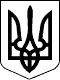                  36 СЕСІЯ ЩАСЛИВЦЕВСЬКОЇ СІЛЬСЬКОЇ РАДИ7 СКЛИКАННЯ                                                      РІШЕННЯ27.04.2017р.                                           с. Щасливцеве                                 № 591Про внесення змін до затвердженого детального планутериторії частини вул. Сивашська в межахс. Щасливцеве на територіїЩасливцевської сільської ради Генічеського району, Херсонської областіНа підставі  заяви гр.(…). та з метою задоволення потреб громади та збільшення територій населених пунктів ради на які розроблено містобудівну документацію та відповідно до ст.ст.16, 17 ЗУ «Про регулювання містобудівної діяльності, керуючись ст.ст.26, 59 ЗУ «Про місцеве самоврядування» сесія сільської ради ВИРІШИЛА:1.Внести зміни до затвердженого детального плану території частини вул.. Сивашська в межах с. Щасливцеве, для будівництва житлового будинку, господарських будівель і споруд орієнтовною площею , розташованого на території Щасливцевської с/р, Генічеського району, Херсонської області.2.Замовником розроблення містобудівної документації зазначеної в п. 1 цього рішення визначити Виконавчий комітет Щасливцевської сільської ради.3.Виконавчому комітету Щасливцевської сільської ради передбачити фінансування розроблення містобудівної документації зазначеної в п. 1 цього рішення з інших джерел та забезпечити його розробку.4.Контроль за виконанням цього рішення покласти на комісію з питань регулювання земельних відносин.Сільський голова								В.О. Плохушко